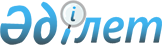 Об установлении публичного сервитутаПостановление акимата Шуского района Жамбылской области от 26 мая 2017 года № 188. Зарегистрировано Департаментом юстиции Жамбылской области 4 июля 2017 года № 3481
      Примечание РЦПИ.

      В тексте документа сохранена пунктуация и орфография оригинала.
      В соответствии с Земельным кодексом Республики Казахстан от 20 июня 2003 года, Законом Республики Казахстан от 23 января 2001 года "О местном государственном управлении и самоуправлении в Республике Казахстан" акимат Шуского района ПОСТАНОВЛЯЕТ:
      1. Установить публичный сервитут сроком на десять лет, без изъятия земельных участков у землепользователей для пользования системы дождевания и капельного орошения богарной пашни согласно приложению к настоящему постановлению.
      2. Коммунальному государственному учреждению "Отдел жилищно-коммунального хозяйства, пассажирского транспорта и автомобильных дорог акимата Шуского района Жамбылской области" обеспечить компенсацию за причиненные убытки землепользователям участков и по окончанию работы системы дождевания и капельного орошения богарной пашни провести рекультивацию нарушенных земель.
      4. Контроль за исполнением настоящего постановления возложить на заместителя акима района Балкыбекова Алихана Абылашовича. 
      5. Настоящее постановление вступает в силу со дня государственной регистрации в органах юстиции и вводится в действие по истечении десяти календарных дней после дня его первого официального опубликования. Устанавливаемый публичный сервитут сроком на десять лет, без изъятия земельных участков у землепользователей для пользования системы дождевания и капельного орошения богарной пашни
					© 2012. РГП на ПХВ «Институт законодательства и правовой информации Республики Казахстан» Министерства юстиции Республики Казахстан
				
      Аким района 

К. Досаев
Приложение к постановлению
акимата Шуского района
от 26 мая 2017 года № 188
№
Местонахождение земельного участка
Земли установленные публичным сервитутом, гектар общее
в том числе
в том числе
в том числе
№
Местонахождение земельного участка
Земли установленные публичным сервитутом, гектар общее
длина, метр
ширина, метр
пашня богарная (гектар)
1
Ески Шуский сельский округ
4323.08
36000
6000
4323.08
2
Жана жолский сельский округ
1691.21
-
-
1691.21
3
Бирликустемский сельский округ
1266.31
-
-
1266.31
4
село Конаева
3217.7
-
-
3217.7